Publicado en Barcelona el 27/02/2020 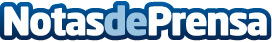 Las mujeres no tienen las mismas oportunidades que los hombres y es necesario actuar para cambiarlo"No se trata de una guerra de sexos sino de una cuestión de justicia social". "Para lograr una sociedad en la que las mujeres tengan las mismas oportunidades que los hombres, todo el mundo tiene que aportar su granito de arena", afirma Laura Sagnier Datos de contacto:LAURA SAGNIER DELGADO616960788Nota de prensa publicada en: https://www.notasdeprensa.es/las-mujeres-no-tienen-las-mismas-oportunidades Categorias: Nacional Sociedad Emprendedores Recursos humanos http://www.notasdeprensa.es